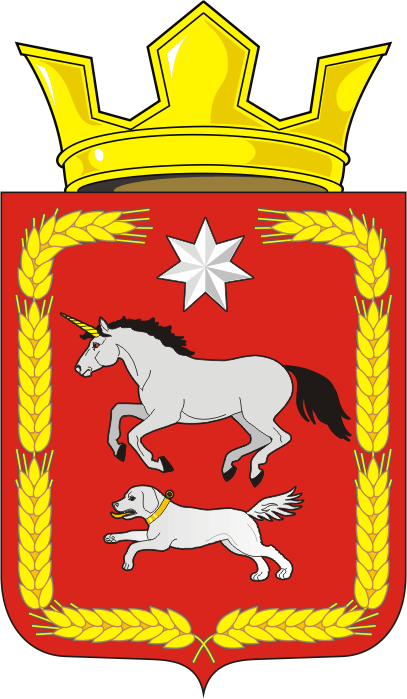 СОВЕТ ДЕПУТАТОВ муниципального образования КАИРОВСКИЙ СЕЛЬСОВЕТ саракташскОГО районА оренбургской областиЧЕТВЕРТЫЙ созывР Е Ш Е Н И Етридцать шестого внеочередного  заседания Совета депутатовмуниципального образования Каировский сельсовет четвертого  созыва01.12.2023                                 с. Каировка                                           №145Отчет об исполнении бюджета муниципального образованияКаировский сельсовет Саракташского района Оренбургской областиза 9 месяцев 2023 годаНа основании статей 12, 132 Конституции Российской Федерации,
статьи 9 Бюджетного кодекса Российской Федерации, статьи 35
Федерального закона от 06.10.2003 № 131-ФЗ «Об общих принципах
организации местного самоуправления в Российской Федерации» и Устава
муниципального образования Каировский сельсовет Саракташского района
Оренбургской области рассмотрев итоги исполнения бюджета сельсовета за 9 месяцев 2023 годаСовет депутатов Каировского сельсоветаРЕШИЛ:1. Утвердить отчет об исполнении бюджета муниципального 
образования Каировский сельсовет Саракташского района Оренбургской
области за 9 месяцев 2023 года по доходам в сумме 4 553 657,13 руб., по расходам 5 080 055,79 руб., с превышением расходов над доходами в сумме 526 398,66 руб. согласно приложения.2. Администрации сельсовета:2.1. Принять дополнительные меры по увеличению поступлений
доходов в местный бюджет, в том числе за счет снижения недоимки по
налогам и сборам.2.2. Усилить контроль за целевым использованием бюджетных
средств и материальных ценностей.3. Настоящее решение подлежит опубликованию и  размещению на официальном сайте Каировского сельсовета в сети Интернет.4. Контроль за исполнением данного решения возложить на постоянную комиссию по бюджетной, налоговой и финансовой политике, собственности и экономическим вопросам, торговле и быту, сельскому хозяйству (Шлома Л.Н.)Председатель Совета депутатов сельсовета                         О. А. ПятковаГлава муниципального образования Каировский сельсовет                                                         А.Н.ЛогвиненкоРазослано: администрации района, прокуратуре района, постоянной комиссии, на сайт, в делоОтчет об исполнении бюджета        Доходы бюджета Приложение   к решению Совета депутатов Каировского сельсоветаот 01.12.2023 №145Доходы бюджета3. Источники финансирования дефицита бюджета НаименованиепоказателяКодстрокиКод дохода по бюджетнойклассификацииУтвержденныебюджетныеназначенияИсполненоНеисполненныеназначения123456Доходы бюджета-всего010X15,051,000.004,553,657.1310,497,342.87В том числе:НАЛОГОВЫЕ И НЕ НАЛОГОВЫЕДОХОДЫ010000100000000000000001,752,000.00744,827.551,007,172.45НАЛОГИ НА ПРИБЫЛЬ, ДОХОДЫ01000010100000000000000176,000.00148,205.0627,794.94Налог  на доходы физических лиц01000010102000010000110176,000.00148,205.0627,794.94Налог на доходы физических лиц с доходов, источником которых является налоговый агент, заисключением доходов, в отношении которых исчисление и уплата налога осуществляются всоответствиисостатьями227,227.1и228НалоговогокодексаРоссийскойФедерации,атакжедоходовот долевогоучастияворганизации,полученныхввидедивидендов01000010102010010000110168,000.00144,917.9823,082.02Налог на доходы физических лиц с доходов, источником которых является налоговый агент, заисключением доходов, в отношении которых исчисление и уплата налога осуществляются всоответствиисостатьями227,227.1и228НалоговогокодексаРоссийскойФедерации,атакжедоходовот долевого участия в организации, полученных в виде дивидендов (сумма платежа (перерасчеты,недоимкаизадолженностьпосоответствующемуплатежу,втомчислепоотмененному)01018210102010011000110168,000.00144,871.8023,128.20Налог на доходы физических лиц с доходов, источником которых является налоговый агент, заисключением доходов, в отношении которых исчисление и уплата налога осуществляются всоответствиисостатьями227,227.1и228НалоговогокодексаРоссийскойФедерации,атакжедоходовот долевого участия в организации, полученных в виде дивидендов (суммы денежных взысканий(штрафов)посоответствующемуплатежусогласнозаконодательствуРоссийскойФедерации)01018210102010013000110-46.18-Налогнадоходыфизическихлицсдоходов,полученныхотосуществлениядеятельностифизическимилицами, зарегистрированными в качестве индивидуальных предпринимателей, нотариусов,занимающихся частной практикой, адвокатов, учредивших адвокатские кабинеты, и других лиц,занимающихся частной практикой в соответствии со статьей 227 Налогового кодекса РоссийскойФедерации010000101020200100001102,000.00-2,000.00Налогнадоходыфизическихлицсдоходов,полученныхотосуществлениядеятельностифизическимилицами, зарегистрированными в качестве индивидуальных предпринимателей, нотариусов,занимающихся частной практикой, адвокатов, учредивших адвокатские кабинеты, и других лиц,занимающихся частной практикой в соответствии со статьей 227 Налогового кодекса РоссийскойФедерации (сумма платежа (перерасчеты, недоимка и задолженность по соответствующему платежу, втомчисле по отмененному)010182101020200110001102,000.00-2,000.00Налог на доходы физических лиц с доходов, полученных физическими лицами в соответствии состатьей 228 Налогового кодекса Российской Федерации010000101020300100001106,000.003,287.082,712.92Налог на доходы физических лиц с доходов, полученных физическими лицами в соответствии состатьей228 Налогового кодекса Российской Федерации (сумма платежа (перерасчеты, недоимкаиза долженность по соответствующему платежу, в том числе по отмененному)010182101020300110001106,000.003,302.082,697.92Налог на доходы физических лиц с доходов, полученных физическими лицами в соответствии состатьей228НалоговогокодексаРоссийскойФедерации(суммыденежныхвзысканий(штрафов)посоответствующемуплатежусогласнозаконодательствуРоссийскойФедерации)01018210102030013000110--15.00-НАЛОГИНАТОВАРЫ(РАБОТЫ,УСЛУГИ),РЕАЛИЗУЕМЫЕНАТЕРРИТОРИИРОССИЙСКОЙФЕДЕРАЦИИ01000010300000000000000722,000.00607,974.27114,025.73Акцизыпоподакцизнымтоварам(продукции),производимымнатерриторииРоссийскойФедерации01000010302000010000110722,000.00607,974.27114,025.73Доходы от уплаты акцизов на дизельное топливо, подлежащие распределению между бюджетамисубъектовРоссийскойФедерациииместнымибюджетамисучетомустановленныхдифференцированныхнормативовотчисленийвместныебюджеты01000010302230010000110342,000.00311,426.8130,573.19Доходы от уплаты акцизов на дизельное топливо, подлежащие распределению между бюджетамисубъектов Российской Федерации и местными бюджетами с учетом установленныхдифференцированных нормативов отчислений в местные бюджеты (по нормативам, установленнымфедеральнымзакономофедеральномбюджетевцеляхформированиядорожныхфондовсубъектовРоссийскойФедерации)01018210302231010000110342,000.00311,426.8130,573.19Доходыотуплатыакцизовнамоторныемасладлядизельныхи(или)карбюраторных(инжекторных)двигателей, подлежащие распределению между бюджетами субъектов Российской Федерации иместнымибюджетамисучетомустановленныхдифференцированныхнормативовотчисленийвместныебюджеты010000103022400100001102,000.001,678.00322.00Доходы от уплаты акцизов на моторные масла для дизельных и (или) карбюраторных (инжекторных)двигателей, подлежащие распределению между бюджетами субъектов Российской Федерации иместными бюджетами с учетом установленных дифференцированных нормативов отчислений вместные бюджеты (по нормативам, установленным федеральным законом о федеральном бюджете вцеляхформированиядорожныхфондовсубъектовРоссийскойФедерации)010182103022410100001102,000.001,678.00322.00Доходы от уплаты акцизов на автомобильный бензин, подлежащие распределению между бюджетамисубъектовРоссийскойФедерациииместнымибюджетамис учетомустановленныхдифференцированныхнормативовотчисленийвместныебюджеты01000010302250010000110423,000.00331,408.3391,591.67Доходы от уплаты акцизов на автомобильный бензин, подлежащие распределению между бюджетамисубъектов Российской Федерации и местными бюджетами с учетом установленныхдифференцированных нормативов отчислений в местные бюджеты (по нормативам, установленнымфедеральным законом о федеральном бюджете в целях формирования дорожных фондов субъектовРоссийскойФедерации)01018210302251010000110423,000.00331,408.3391,591.67НаименованиепоказателяКодстрокиКод дохода по бюджетнойклассификацииУтвержденныебюджетныеназначенияИсполненоНеисполненныеназначения123456Доходы от уплаты акцизов на прямогонный бензин, подлежащие распределению между бюджетамисубъектовРоссийскойФедерациииместнымибюджетамис учетомустановленныхдифференцированныхнормативовотчисленийвместныебюджеты01000010302260010000110-45,000.00-36,538.87-8,461.13Доходы от уплаты акцизов на прямогонный бензин, подлежащие распределению между бюджетамисубъектов Российской Федерации и местными бюджетами с учетом установленныхдифференцированных нормативов отчислений в местные бюджеты (по нормативам, установленнымфедеральнымзакономофедеральномбюджетевцеляхформированиядорожныхфондовсубъектовРоссийскойФедерации)01018210302261010000110-45,000.00-36,538.87-8,461.13НАЛОГИ НАСОВОКУПНЫЙДОХОД0100001050000000000000015,000.0064,138.82-Налог,взимаемыйвсвязисприменениемупрощеннойсистемыналогообложения01000010501000000000110--5,144.18-Налог,взимаемыйсналогоплательщиков,выбравшихвкачествеобъектаналогообложениядоходы01000010501010010000110--5,144.18-Налог,взимаемыйсналогоплательщиков,выбравшихвкачествеобъектаналогообложениядоходы01000010501011010000110--5,144.18-Налог, взимаемый с налогоплательщиков, выбравших в качестве объекта налогообложения доходы(суммаплатежа(перерасчеты,недоимкаизадолженностьпосоответствующемуплатежу,втомчислепоотмененному)01018210501011011000110--5,144.18-Единый сельскохозяйственный налог0100001050300001000011015,000.0069,283.00-Единый сельскохозяйственный налог0100001050301001000011015,000.0069,283.00-Единыйсельскохозяйственныйналог(суммаплатежа(перерасчеты,недоимкаизадолженностьпосоответствующемуплатежу,втомчислепоотмененному)0101821050301001100011015,000.0069,283.00-НАЛОГИ НАИМУЩЕСТВО01000010600000000000000774,000.00-186,998.64960,998.64Налогнаимуществофизическихлиц0100001060100000000011017,000.002,956.2514,043.75Налогнаимуществофизическихлиц,взимаемыйпоставкам,применяемымкобъектамналогообложения,расположеннымвграницахсельскихпоселений0100001060103010000011017,000.002,956.2514,043.75Налог на имущество физических лиц, взимаемый по ставкам, применяемым к объектамналогообложения, расположенным в границах сельских поселений (сумма платежа (перерасчеты,недоимкаизадолженностьпосоответствующемуплатежу,втомчислепоотмененному)0101821060103010100011017,000.002,956.2514,043.75Земельныйналог01000010606000000000110757,000.00-189,954.89946,954.89Земельныйналогсорганизаций01000010606030000000110174,000.00-221,423.00395,423.00Земельныйналогсорганизаций,обладающихземельнымучастком,расположеннымвграницахсельскихпоселений01000010606033100000110174,000.00-221,423.00395,423.00Земельный налог с организаций, обладающих земельным участком, расположенным в границахсельскихпоселений(суммаплатежа(перерасчеты,недоимкаизадолженностьпосоответствующемуплатежу,втомчислепоотмененному)01018210606033101000110174,000.00-221,423.00395,423.00Земельныйналогсфизическихлиц01000010606040000000110583,000.0031,468.11551,531.89Земельныйналогсфизическихлиц,обладающихземельнымучастком,расположеннымвграницахсельскихпоселений01000010606043100000110583,000.0031,468.11551,531.89Земельный налог с физических лиц, обладающих земельным участком, расположенным в границахсельскихпоселений(суммаплатежа(перерасчеты,недоимкаизадолженностьпосоответствующемуплатежу,втомчислепоотмененному)01018210606043101000110583,000.0031,468.11551,531.89ДОХОДЫОТИСПОЛЬЗОВАНИЯИМУЩЕСТВА,НАХОДЯЩЕГОСЯВГОСУДАРСТВЕННОЙИМУНИЦИПАЛЬНОЙСОБСТВЕННОСТИ01000011100000000000000-44,508.04-Доходы, получаемые в виде арендной либо иной платы за передачу в возмездное пользованиегосударственного и муниципального имущества (за исключением имущества бюджетных и автономныхучреждений,атакжеимуществагосударственныхимуниципальныхунитарныхпредприятий,втомчислеказенных)01000011105000000000120-44,508.04-Доходы, получаемые в виде арендной платы за земли после разграничения государственнойсобственности на землю, а также средства от продажи права на заключение договоров арендыуказанныхземельныхучастков(заисключениемземельныхучастковбюджетныхиавтономныхучреждений)01000011105020000000120-44,508.04-Доходы, получаемые в виде арендной платы, а также средства от продажи права на заключениедоговороварендызаземли,находящиесявсобственностисельскихпоселений(заисключениемземельныхучастковмуниципальныхбюджетныхиавтономныхучреждений)01012611105025100000120-44,508.04-ШТРАФЫ,САНКЦИИ,ВОЗМЕЩЕНИЕУЩЕРБА01000011600000000000000-2,000.00-Административныештрафы,установленныезаконамисубъектовРоссийскойФедерацииобадминистративныхправонарушениях01000011602000020000140-2,000.00-Административныештрафы,установленныезаконамисубъектовРоссийскойФедерацииобадминистративныхправонарушениях,занарушениемуниципальныхправовыхактов01012611602020020000140-2,000.00-ПРОЧИЕНЕНАЛОГОВЫЕДОХОДЫ0100001170000000000000065,000.0065,000.00-Инициативныеплатежи0100001171500000000015065,000.0065,000.00-Инициативныеплатежи,зачисляемыевбюджетысельскихпоселений0100001171503010000015065,000.0065,000.00-Инициативныеплатежи,зачисляемыевбюджетысельскихпоселений(средства,поступающиенаприобретениеоборудованиядляспортивной(игровой,спортивно-игровой)площадки)0101261171503010000215065,000.0065,000.00-БЕЗВОЗМЕЗДНЫЕПОСТУПЛЕНИЯ0100002000000000000000013,299,000.003,808,829.589,490,170.42БЕЗВОЗМЕЗДНЫЕПОСТУПЛЕНИЯОТДРУГИХБЮДЖЕТОВБЮДЖЕТНОЙСИСТЕМЫРОССИЙСКОЙФЕДЕРАЦИИ0100002020000000000000013,299,000.003,808,829.589,490,170.42ДотациибюджетамбюджетнойсистемыРоссийскойФедерации010000202100000000001503,946,000.003,046,684.28899,315.72Дотациинавыравниваниебюджетнойобеспеченности010000202150010000001503,577,000.002,754,200.00822,800.00ДотациибюджетамсельскихпоселенийнавыравниваниебюджетнойобеспеченностиизбюджетасубъектаРоссийскойФедерации010126202150011000001503,577,000.002,754,200.00822,800.00Дотациинавыравниваниебюджетнойобеспеченностиизбюджетовмуниципальныхрайонов,городскихокруговсвнутригородскимделением0100002021600100000015039,000.00-39,000.00Дотациибюджетамсельскихпоселенийнавыравниваниебюджетнойобеспеченностиизбюджетовмуниципальныхрайонов0101262021600110000015039,000.00-39,000.00Прочиедотации01000020219999000000150330,000.00292,484.2837,515.72Прочиедотациибюджетамсельскихпоселений01012620219999100000150330,000.00292,484.2837,515.72СубсидиибюджетамбюджетнойсистемыРоссийскойФедерации(межбюджетныесубсидии)010000202200000000001508,835,500.00380,000.008,455,500.00Субсидии бюджетам муниципальных образований на обеспечение мероприятий по модернизациисистемкоммунальнойинфраструктурызасчетсредств,поступившихотпублично-правовойкомпании"Фондразвитиятерриторий"010000202203000000001505,836,000.00-5,836,000.00Субсидии бюджетам сельских поселений на обеспечение мероприятий по модернизации системкоммунальнойинфраструктурызасчетсредств,поступившихотпублично-правовойкомпании"Фондразвитиятерриторий"010126202203001000001505,836,000.00-5,836,000.00НаименованиепоказателяКодстрокиКод дохода по бюджетнойклассификацииУтвержденныебюджетныеназначенияИсполненоНеисполненныеназначения123456Субсидиибюджетаммуниципальныхобразованийнаобеспечениемероприятийпомодернизациисистемкоммунальнойинфраструктурызасчетсредствбюджетов010000202203030000001502,619,500.00-2,619,500.00Субсидиибюджетамсельскихпоселенийнаобеспечениемероприятийпомодернизациисистемкоммунальнойинфраструктурызасчетсредствбюджетов010126202203031000001502,619,500.00-2,619,500.00Прочиесубсидии01000020229999000000150380,000.00380,000.00-Прочиесубсидиибюджетамсельскихпоселений01012620229999100000150380,000.00380,000.00-СубвенциибюджетамбюджетнойсистемыРоссийскойФедерации01000020230000000000150128,500.0088,145.3040,354.70Субвенциибюджетамнаосуществлениепервичноговоинскогоучетаорганамиместногосамоуправленияпоселений,муниципальныхигородскихокругов01000020235118000000150128,500.0088,145.3040,354.70Субвенциибюджетамсельскихпоселенийнаосуществлениепервичноговоинскогоучетаорганамиместногосамоуправленияпоселений,муниципальныхигородскихокругов01012620235118100000150128,500.0088,145.3040,354.70Иныемежбюджетныетрансферты01000020240000000000150389,000.00294,000.0095,000.00Прочиемежбюджетныетрансферты,передаваемыебюджетам01000020249999000000150389,000.00294,000.0095,000.00Прочиемежбюджетныетрансферты,передаваемыебюджетамсельскихпоселений01012620249999100000150389,000.00294,000.0095,000.00НаименованиепоказателяКодстрокиКод расхода по бюджетнойклассификацииУтвержденныебюджетныеназначенияИсполненоНеисполненныеназначения123456Расходы бюджета- всего200X15,973,938.615,080,055.7910,893,882.82В том числе:ОБЩЕГОСУДАРСТВЕННЫЕ ВОПРОСЫ200000010000000000000001,988,811.281,979,221.10251,690.00ФункционированиевысшегодолжностноголицасубъектаРоссийскойФедерацииимуниципальногообразования20000001020000000000000512,202.46558,330.54-Муниципальнаяпрограмма"РеализациямуниципальнойполитикинатерриториимуниципальногообразованияКаировскийсельсоветСаракташскогорайонаОренбургскойобласти"20000001025700000000000512,202.46558,330.54-Комплексыпроцессныхмероприятий20000001025740000000000512,202.46558,330.54-Комплекс процессныхмероприятий«Обеспечениереализациипрограммы»20000001025740500000000512,202.46558,330.54-Главамуниципальногообразования20000001025740510010000512,202.46558,330.54-Расходынавыплатыперсоналувцеляхобеспечениявыполненияфункцийгосударственными(муниципальными) органами, казенными учреждениями, органами управления государственными внебюджетнымифондами20000001025740510010100512,202.46558,330.54-Расходы навыплаты персоналугосударственных(муниципальных)органов20000001025740510010120512,202.46558,330.54-Фонд оплатытрудагосударственных(муниципальных)органов20012601025740510010121393,396.67428,825.30-Взносыпообязательномусоциальномустрахованиюнавыплатыденежногосодержанияииныевыплатыработникамгосударственных(муниципальных)органов20012601025740510010129118,805.79129,505.24-Функционирование Правительства Российской Федерации, высших исполнительных органовгосударственнойвластисубъектовРоссийскойФедерации,местныхадминистраций200000010400000000000001,449,914.321,394,196.06251,690.00Муниципальнаяпрограмма"РеализациямуниципальнойполитикинатерриториимуниципальногообразованияКаировскийсельсоветСаракташскогорайонаОренбургскойобласти"200000010457000000000001,447,914.321,392,196.06251,690.00Комплексыпроцессныхмероприятий200000010457400000000001,447,914.321,392,196.06251,690.00Комплекс процессныхмероприятий«Обеспечениереализациипрограммы»200000010457405000000001,447,914.321,392,196.06251,690.00Центральныйаппарат200000010457405100200001,114,994.321,308,966.062,000.00Расходы на выплаты персоналу в целях обеспечения выполнения функций государственными(муниципальными)органами,казеннымиучреждениями,органамиуправлениягосударственнымивнебюджетнымифондами20000001045740510020100686,810.49838,780.82-Расходы навыплаты персоналугосударственных(муниципальных)органов20000001045740510020120686,810.49838,780.82-Фонд оплатытрудагосударственных(муниципальных)органов20012601045740510020121534,660.49644,091.93-Взносыпообязательномусоциальномустрахованиюнавыплатыденежногосодержанияииныевыплатыработникамгосударственных(муниципальных)органов20012601045740510020129152,150.00194,688.89-Закупкатоваров,работиуслугдляобеспечениягосударственных(муниципальных)нужд20000001045740510020200368,783.83412,785.24-Иныезакупкитоваров,работиуслугдляобеспечениягосударственных(муниципальных)нужд20000001045740510020240368,783.83412,785.24-Прочая закупкатоваров,работиуслуг20012601045740510020244225,597.71269,599.12-Закупкаэнергетическихресурсов20012601045740510020247143,186.12143,186.12-Межбюджетныетрансферты2000000104574051002050057,400.0057,400.00-Иныемежбюджетныетрансферты2001260104574051002054057,400.0057,400.00-Иныебюджетныеассигнования200000010457405100208002,000.00-2,000.00Уплатаналогов,сборовииныхплатежей200000010457405100208502,000.00-2,000.00Уплата иныхплатежей200126010457405100208532,000.00-2,000.00Осуществление части переданных полномочий по подготовке документов и расчетов, необходимыхдля составления проектов бюджета, исполнения бюджета сельских поселений и полномочий поведениюбюджетногоучетаиформированиюбюджетнойотчетности20000001045740515010000332,920.0083,230.00249,690.00Межбюджетныетрансферты20000001045740515010500332,920.0083,230.00249,690.00Иныемежбюджетныетрансферты20012601045740515010540332,920.0083,230.00249,690.00Непрограммноенаправлениерасходов(непрограммныемероприятия)200000010477000000000002,000.002,000.00-Прочиенепрограммныемероприятия200000010477300000000002,000.002,000.00-Возмещение судебныхиздержекистцам200000010477300999200002,000.002,000.00-Иныебюджетныеассигнования200000010477300999208002,000.002,000.00-Исполнение судебныхактов200000010477300999208302,000.002,000.00-ИсполнениесудебныхактовРоссийскойФедерацииимировыхсоглашенийповозмещениюпричиненноговреда200126010477300999208312,000.002,000.00-Обеспечениедеятельностифинансовых,налоговыхитаможенныхоргановиоргановфинансового(финансово-бюджетного)надзора2000000106000000000000025,400.0025,400.00-Муниципальная программа "Реализация муниципальной политики на территории муниципальногообразованияКаировскийсельсоветСаракташскогорайонаОренбургскойобласти"2000000106570000000000025,400.0025,400.00-Комплексыпроцессныхмероприятий2000000106574000000000025,400.0025,400.00-Комплекс процессныхмероприятий«Обеспечениереализациипрограммы»2000000106574050000000025,400.0025,400.00-Аппаратконтрольно-счетногооргана2000000106574051008000025,400.0025,400.00-Межбюджетныетрансферты2000000106574051008050025,400.0025,400.00-Иныемежбюджетныетрансферты2001260106574051008054025,400.0025,400.00-Другиеобщегосударственныевопросы200000011300000000000001,294.501,294.50-Муниципальная программа "Реализация муниципальной политики на территории муниципальногообразованияКаировскийсельсоветСаракташскогорайонаОренбургскойобласти"200000011357000000000001,294.501,294.50-Комплексыпроцессныхмероприятий200000011357400000000001,294.501,294.50-Комплекс процессныхмероприятий«Обеспечениереализациипрограммы»200000011357405000000001,294.501,294.50-ЧленскиевзносывСовет(ассоциацию)муниципальныхобразований200000011357405951000001,294.501,294.50-Иныебюджетныеассигнования200000011357405951008001,294.501,294.50-Уплатаналогов,сборовииныхплатежей200000011357405951008501,294.501,294.50-Уплата иныхплатежей200126011357405951008531,294.501,294.50-НАЦИОНАЛЬНАЯОБОРОНА20000002000000000000000128,500.0088,145.3040,354.70Мобилизационнаяи вневойсковаяподготовка20000002030000000000000128,500.0088,145.3040,354.70Муниципальная программа "Реализация муниципальной политики на территории муниципальногообразованияКаировскийсельсоветСаракташскогорайонаОренбургскойобласти"20000002035700000000000128,500.0088,145.3040,354.70Комплексыпроцессныхмероприятий20000002035740000000000128,500.0088,145.3040,354.70Комплекс процессныхмероприятий«Обеспечениереализациипрограммы»20000002035740500000000128,500.0088,145.3040,354.70НаименованиепоказателяКодстрокиКод расхода по бюджетнойклассификацииУтвержденныебюджетныеназначенияИсполненоНеисполненныеназначения123456Осуществлениепервичного воинскогоучетаорганамиместногосамоуправленияпоселений,муниципальныхигородскихокругов20000002035740551180000128,500.0088,145.3040,354.70Расходы на выплаты персоналу в целях обеспечения выполнения функций государственными(муниципальными)органами,казеннымиучреждениями,органамиуправлениягосударственнымивнебюджетнымифондами20000002035740551180100127,500.0088,145.3039,354.70Расходы навыплаты персоналугосударственных(муниципальных)органов20000002035740551180120127,500.0088,145.3039,354.70Фонд оплатытрудагосударственных(муниципальных)органов2001260203574055118012198,200.0067,699.9330,500.07Взносыпообязательномусоциальномустрахованиюнавыплатыденежногосодержанияииныевыплатыработникамгосударственных(муниципальных)органов2001260203574055118012929,300.0020,445.378,854.63Закупкатоваров,работиуслугдляобеспечениягосударственных(муниципальных)нужд200000020357405511802001,000.00-1,000.00Иныезакупкитоваров,работиуслугдляобеспечениягосударственных(муниципальных)нужд200000020357405511802401,000.00-1,000.00Прочая закупкатоваров,работиуслуг200126020357405511802441,000.00-1,000.00НАЦИОНАЛЬНАЯБЕЗОПАСНОСТЬИПРАВООХРАНИТЕЛЬНАЯДЕЯТЕЛЬНОСТЬ200000030000000000000005,000.004,580.00420.00Защитанаселения итерриторииотчрезвычайныхситуацийприродногоитехногенногохарактера,пожарнаябезопасность200000031000000000000005,000.004,580.00420.00Муниципальная программа "Реализация муниципальной политики на территории муниципальногообразованияКаировскийсельсоветСаракташскогорайонаОренбургскойобласти"200000031057000000000005,000.004,580.00420.00Комплексыпроцессныхмероприятий200000031057400000000005,000.004,580.00420.00Комплекс процессныхмероприятий«Безопасность»200000031057401000000005,000.004,580.00420.00Мероприятияпообеспечениюпожарнойбезопасностинатерриториимуниципальногообразованияпоселения200000031057401950200005,000.004,580.00420.00Закупкатоваров,работиуслугдляобеспечениягосударственных(муниципальных)нужд200000031057401950202005,000.004,580.00420.00Иныезакупкитоваров,работиуслугдляобеспечениягосударственных(муниципальных)нужд200000031057401950202405,000.004,580.00420.00Прочая закупкатоваров,работиуслуг200126031057401950202445,000.004,580.00420.00НАЦИОНАЛЬНАЯЭКОНОМИКА200000040000000000000001,619,128.851,095,139.92523,988.93Дорожноехозяйство (дорожныефонды)200000040900000000000001,619,128.851,095,139.92523,988.93Муниципальная программа "Реализация муниципальной политики на территории муниципальногообразованияКаировскийсельсоветСаракташскогорайонаОренбургскойобласти"200000040957000000000001,619,128.851,095,139.92523,988.93Комплексыпроцессныхмероприятий200000040957400000000001,619,128.851,095,139.92523,988.93Комплекспроцессныхмероприятий«Развитиедорожногохозяйства»200000040957402000000001,619,128.851,095,139.92523,988.93Содержаниеиремонт,капитальныйремонтавтомобильныхдорогобщегопользованияиискусственныхсооруженийнаних200000040957402952800001,619,128.851,095,139.92523,988.93Закупкатоваров,работиуслугдляобеспечениягосударственных(муниципальных)нужд200000040957402952802001,619,128.851,095,139.92523,988.93Иныезакупкитоваров,работиуслугдляобеспечениягосударственных(муниципальных)нужд200000040957402952802401,619,128.851,095,139.92523,988.93Прочая закупкатоваров,работиуслуг200126040957402952802441,527,072.051,038,541.21488,530.84Закупкаэнергетическихресурсов2001260409574029528024792,056.8056,598.7135,458.09ЖИЛИЩНО-КОММУНАЛЬНОЕХОЗЯЙСТВО200000050000000000000009,352,796.56791,035.568,561,761.00Коммунальноехозяйство200000050200000000000008,628,644.8287,694.828,540,950.00Муниципальная программа "Реализация муниципальной политики на территории муниципальногообразованияКаировскийсельсоветСаракташскогорайонаОренбургскойобласти"200000050257000000000008,628,644.8287,694.828,540,950.00Комплексыпроцессныхмероприятий200000050257400000000008,628,644.8287,694.828,540,950.00Комплекспроцессныхмероприятий«Развитие коммунальногохозяйства»200000050257406000000008,628,644.8287,694.828,540,950.00Обеспечениемероприятийпо модернизациисистемкоммунальнойинфраструктурызасчетсредств,поступившихот публично-правовой компании«Фондразвития территорий»200000050257406095050005,836,000.00-5,836,000.00Закупкатоваров,работиуслугдляобеспечениягосударственных(муниципальных)нужд200000050257406095052005,836,000.00-5,836,000.00Иныезакупкитоваров,работиуслугдляобеспечениягосударственных(муниципальных)нужд200000050257406095052405,836,000.00-5,836,000.00Закупкатоваров,работиуслугвцеляхкапитальногоремонтагосударственного(муниципального)имущества200126050257406095052435,836,000.00-5,836,000.00Обеспечениемероприятийпо модернизациисистемкоммунальнойинфраструктуры200000050257406096050002,619,500.00-2,619,500.00Закупкатоваров,работиуслугдляобеспечениягосударственных(муниципальных)нужд200000050257406096052002,619,500.00-2,619,500.00Иныезакупкитоваров,работиуслугдляобеспечениягосударственных(муниципальных)нужд200000050257406096052402,619,500.00-2,619,500.00Закупкатоваров,работиуслугвцеляхкапитальногоремонтагосударственного(муниципального)имущества200126050257406096052432,619,500.00-2,619,500.00Капитальныйремонтиремонтобъектовкоммунальнойинфраструктурызасчетсредствместногобюджета2000000502574069558000087,694.8287,694.82-Закупкатоваров,работиуслугдляобеспечениягосударственных(муниципальных)нужд2000000502574069558020087,694.8287,694.82-Иныезакупкитоваров,работиуслугдляобеспечениягосударственных(муниципальных)нужд2000000502574069558024087,694.8287,694.82-Закупкатоваров,работиуслугвцеляхкапитальногоремонтагосударственного(муниципального)имущества2001260502574069558024387,694.8287,694.82-Обеспечениемероприятийпомодернизациисистемкоммунальнойинфраструктурызасчетсредствместногобюджета200000050257406S960500085,450.00-85,450.00Закупкатоваров,работиуслугдляобеспечениягосударственных(муниципальных)нужд200000050257406S960520085,450.00-85,450.00Иныезакупкитоваров,работиуслугдляобеспечениягосударственных(муниципальных)нужд200000050257406S960524085,450.00-85,450.00Закупкатоваров,работиуслугвцеляхкапитальногоремонтагосударственного(муниципального)имущества200126050257406S960524385,450.00-85,450.00Благоустройство20000005030000000000000724,151.74703,340.7420,811.00Муниципальная программа "Реализация муниципальной политики на территории муниципальногообразованияКаировскийсельсоветСаракташскогорайонаОренбургскойобласти"20000005035700000000000724,151.74703,340.7420,811.00Комплексыпроцессныхмероприятий20000005035740000000000212,828.62192,017.6220,811.00Комплекспроцессныхмероприятий«БлагоустройствотерриторииКаировского сельсовета»20000005035740300000000212,828.62192,017.6220,811.00Мероприятияпоблагоустройствутерриториимуниципальногообразованияпоселения20000005035740395310000212,828.62192,017.6220,811.00Закупкатоваров,работиуслугдляобеспечениягосударственных(муниципальных)нужд20000005035740395310200212,828.62192,017.6220,811.00Иныезакупкитоваров,работиуслугдляобеспечениягосударственных(муниципальных)нужд20000005035740395310240212,828.62192,017.6220,811.00НаименованиепоказателяКодстрокиКод расхода по бюджетнойклассификацииУтвержденныебюджетныеназначенияИсполненоНеисполненныеназначения123456Прочая закупкатоваров,работиуслуг20012605035740395310244212,828.62192,017.6220,811.00ПриоритетныепроектыОренбургскойобласти20000005035750000000000511,323.12511,323.12-Приоритетныйпроект«ВовлечениежителеймуниципальныхобразованийОренбургскойобластивпроцессвыбораиреализацииинициативныхпроектов»2000000503575П500000000511,323.12511,323.12-Реализацияинициативныхпроектов(приобретениеоборудованиядляспортивной(игровой,спортивно-игровой)площадки)2000000503575П5S1402000422,222.00422,222.00-Закупкатоваров,работиуслугдляобеспечениягосударственных(муниципальных)нужд2000000503575П5S1402200422,222.00422,222.00-Иныезакупкитоваров,работиуслугдляобеспечениягосударственных(муниципальных)нужд2000000503575П5S1402240422,222.00422,222.00-Прочая закупкатоваров,работиуслуг2001260503575П5S1402244422,222.00422,222.00-Мероприятияпозавершению реализацииинициативныхпроектов(приобретениеоборудованиядляспортивной (игровой,спортивно-игровой) площадки)2000000503575П5И140200089,101.1289,101.12-Закупкатоваров,работиуслугдляобеспечениягосударственных(муниципальных)нужд2000000503575П5И140220089,101.1289,101.12-Иныезакупкитоваров,работиуслугдляобеспечениягосударственных(муниципальных)нужд2000000503575П5И140224089,101.1289,101.12-Прочая закупкатоваров,работиуслуг2001260503575П5И140224489,101.1289,101.12-КУЛЬТУРА,КИНЕМАТОГРАФИЯ200000080000000000000002,879,701.921,121,933.911,795,745.72Культура200000080100000000000002,879,701.921,121,933.911,795,745.72Муниципальная программа "Реализация муниципальной политики на территории муниципальногообразованияКаировскийсельсоветСаракташскогорайонаОренбургскойобласти"200000080157000000000002,879,701.921,121,933.911,795,745.72Комплексыпроцессныхмероприятий200000080157400000000002,879,701.921,121,933.911,795,745.72Комплекс процессныхмероприятий«Развитиекультуры»200000080157404000000002,879,701.921,121,933.911,795,745.72Финансовоеобеспечениечастипереданныхполномочийпоорганизациидосугаиобеспечениюжителейуслугамиорганизациикультурыибиблиотечногообслуживания200000080157404750800001,721,100.0057,870.001,663,230.00Межбюджетныетрансферты200000080157404750805001,721,100.0057,870.001,663,230.00Иныемежбюджетныетрансферты200126080157404750805401,721,100.0057,870.001,663,230.00Социальнозначимыемероприятия20000008015740495110000320,000.00282,484.2837,515.72Закупкатоваров,работиуслугдляобеспечениягосударственных(муниципальных)нужд20000008015740495110200320,000.00282,484.2837,515.72Иныезакупкитоваров,работиуслугдляобеспечениягосударственных(муниципальных)нужд20000008015740495110240320,000.00282,484.2837,515.72Закупкатоваров,работиуслугвцеляхкапитальногоремонтагосударственного(муниципального)имущества20012608015740495110243320,000.00282,484.2837,515.72Мероприятия,направленныенаразвитиекультурынатерриториимуниципальногообразованияпоселения20000008015740495220000449,601.92487,579.63-Закупкатоваров,работиуслугдляобеспечениягосударственных(муниципальных)нужд20000008015740495220200449,601.92487,579.63-Иныезакупкитоваров,работиуслугдляобеспечениягосударственных(муниципальных)нужд20000008015740495220240449,601.92487,579.63-Закупкатоваров,работиуслугвцеляхкапитальногоремонтагосударственного(муниципального)имущества2001260801574049522024312,528.8012,528.80-Прочая закупкатоваров,работиуслуг20012608015740495220244196,502.13234,479.84-Закупкаэнергетическихресурсов20012608015740495220247240,570.99240,570.99-Повышениезаработнойплаты работниковмуниципальныхучрежденийкультуры20000008015740497030000389,000.00294,000.0095,000.00Межбюджетныетрансферты20000008015740497030500389,000.00294,000.0095,000.00Иныемежбюджетныетрансферты20012608015740497030540389,000.00294,000.0095,000.00Результатисполнениябюджета(дефицит/профицит)450X-922,938.61-526,398.66XНаименованиепоказателяКодстрокиКод источникафинансирования дефицитабюджета по бюджетнойклассификацииУтвержденныебюджетныеназначенияИсполненоНеисполненныеназначения123456Источникифинансированиядефицитабюджета-всего500X922,938.61526,398.66396,539.95втом числе:источникивнутреннегофинансированиябюджета520X---изних:520---источникивнешнегофинансированиябюджета620X---изних:620---Изменениеостатковсредств70000001000000000000000922,938.61526,398.66396,539.95Изменениеостатковсредствнасчетахпоучетусредствбюджетов70000001050000000000000922,938.61526,398.66396,539.95увеличениеостатковсредств,всего71000001050000000000500-15,051,000.00-4,808,794.43XУвеличениепрочихостатковсредствбюджетов71000001050200000000500-15,051,000.00-4,808,794.43XУвеличениепрочихостатковденежныхсредствбюджетов71000001050201000000510-15,051,000.00-4,808,794.43XУвеличениепрочихостатковденежныхсредствбюджетовсельскихпоселений71000001050201100000510-15,051,000.00-4,808,794.43Xуменьшениеостатковсредств,всего7200000105000000000060015,973,938.615,335,193.09XУменьшениепрочихостатковсредствбюджетов7200000105020000000060015,973,938.615,335,193.09XУменьшениепрочихостатковденежныхсредствбюджетов7200000105020100000061015,973,938.615,335,193.09XУменьшениепрочихостатковденежныхсредствбюджетовсельскихпоселений7200000105020110000061015,973,938.615,335,193.09X